ERASMUS+ Strategic partnership 2016-2019, A comparative view on the well-treatment of people in European’s specialized institutions [Orig.: Regards croisés européens sur la bientraitance des personnes en institut spécialisé. Institut Régional du Travail Social de ChampagneArdenne].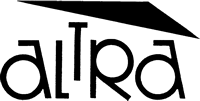 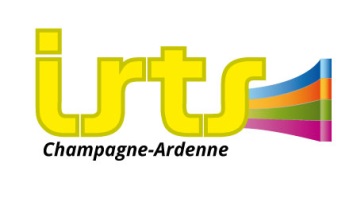 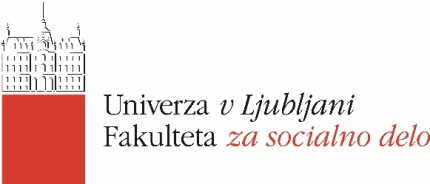 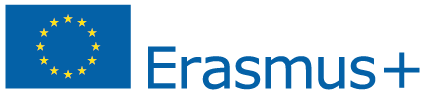 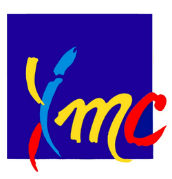 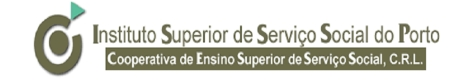 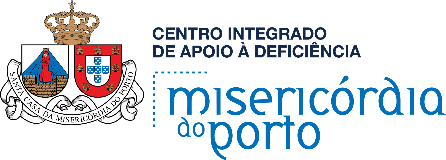 International Conference, University of Ljubljana, Faculty of Social WorkThursday, 12. April 2018, 9:30-17.30 Overcoming Institutional Routine in long-term welfare services for persons with disabilities /Prevod: Ravnanje z institucionalno rutino v institucijah za dolgotrajno bivanje ljudi z ovirami, četrtek 12. Aprila 2018, 9.30-17.30 ure/ Start End CONTENT OF THE PROGRAMME 09.3009.50Welcome of the Erasmus+ partners and the conference participants Vesna Leskošek, Dean of the Faculty of Social WorkDarja Zaviršek, Faculty of Social Work and Erasmus+ 09.5010.20Dealing with the institutional routine, according to professionals, users and studentsNicolas Perrein, Michèle Latu and the French team  Q/A10.2010.50Institutional routine as an institutional problem and how to overcome it in Slovenia?   Valerija Bužan, director of Training, Education and Care Centre "Dolfke Boštjančič", Draga and vice president of the EASPD Q/A10.5011.20COFFEE BREAK  11.2011.50From the absence of the concept to the development of a well-treatment awarenessJoão Belchior, Berta Granja and the Portuguese team Q/A11.5012.20Research on the experiences of the institutional routine in the Community Organisation Altra   Suzana Oreški, Andraž Kapus and Tilen ReckoQ/A 12.2013.00International Voices: what is good treatment from the perspective of service users in Ireland, Spain and Slovenia (Film 25 minutes, IASSW)13.0014.00 LUNCH BREAK 14.0015.00Parallel workshopsWorkshop I: Institutional routine from the perspective of the service users : international perspective Workshop II: Institutional routine from the perspective of the professional workers : international perspectiveWorkshop III: Institutional routine from the perspective of the students : international perspectiveWorkshop IV: Institutional routine from the perspective of the educators: international perspective15.0015.20COFFEE BREAK15.2016.20Reports from workshops Facilitator: Gašper Krstulović How do students, service users, professional workers and educators see the issue of overcoming institutional routine: countries' comparison 16:2017:20Film: YHD – Young, Bold, Beautiful (a film made by a disability organisation about their work on the project of personal assistance) 30 minutes Facilitator: Emanuela FabijanAfter the film a discussion with the disabled authors of the film and the leaders of the YHD organisation will take placeInvited guests:Elena Pečarič, President of the YHD Klaudija Poropat, Programme manager of the Center for Independent living  Katrin Modic, librarian, disability awareness workerEmil Bohinc, coordinator of the CIL 18.0020.00Dinner at the Faculty of Social work with Slovenian wines  